Zákonný zástupce navíc (při zaškrtnutí níže uvedených možností):Souhlasí s výše uvedeným způsobem zpracování osobních údajů člena a jeho zákonných zástupců i po skončení členství.Souhlasí s pořizováním a použitím fotografií a audiovizuálních materiálů zachycujících člena pro účel propagace činnosti také na veřejně dostupnýchnástěnkách, webových stránkách organizace a obdobných místech,sociálních sítí (např. Facebook).(poznámka: na vyznačená místa výše proveďte křížkem svou volbu = souhlas)ZÁKONNÝ ZÁSTUPCE  …………………………………………………………………………………datum podpisu, jméno a příjmení zákonného zástupce………………………………………………………………………………… podpis zákonného zástupce 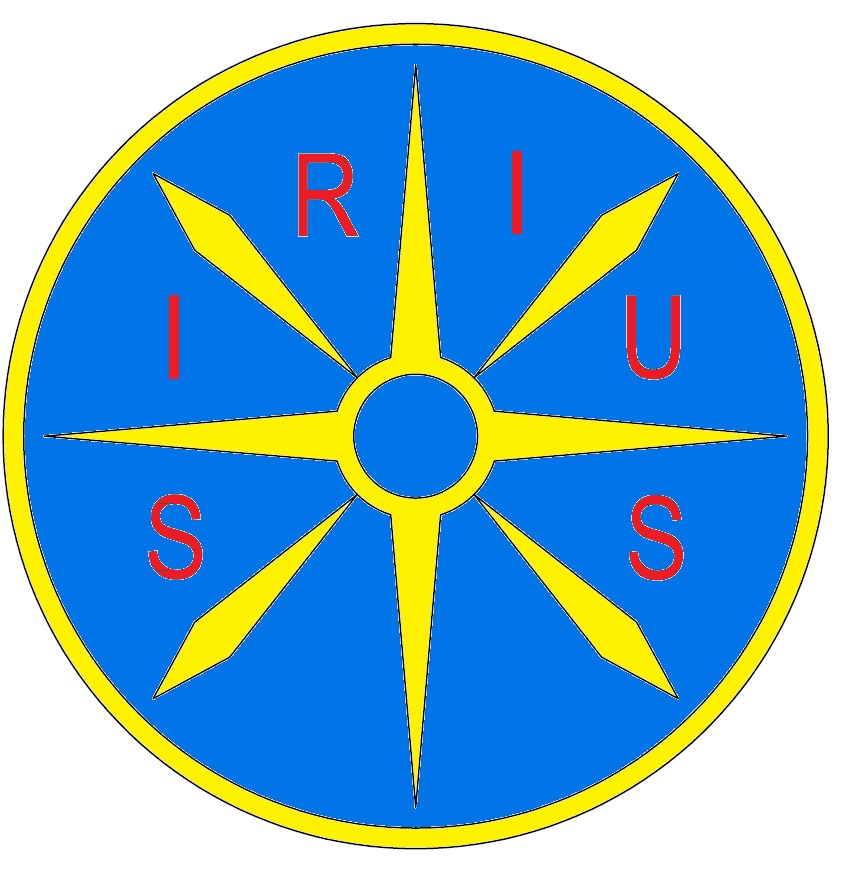 Turistický oddíl mládeže SIRIUSAsociace turistických oddílů mládeže ČR, TOM 4302 SIRIUSOty Synka 1815/4, Ostrava PorubaIČ: 70883491Turistický oddíl mládeže SIRIUSAsociace turistických oddílů mládeže ČR, TOM 4302 SIRIUSOty Synka 1815/4, Ostrava PorubaIČ: 70883491Turistický oddíl mládeže SIRIUSAsociace turistických oddílů mládeže ČR, TOM 4302 SIRIUSOty Synka 1815/4, Ostrava PorubaIČ: 70883491Přihláška do Asociace turistických oddílů mládeže ČR,TOM 4302 SIRIUS.Cena za kalendářní rok:1000,- KčCena za kalendářní rok:1000,- KčJméno a příjmení:Rodné číslo:Rodné číslo:Adresa bydliště:Datum narození:Datum narození:Jméno zákonného zástupce:telefon zákon. zástupce:telefon zákon. zástupce:E-mail zákonného zástupce:telefon zákon. zástupce:telefon zákon. zástupce:Dítě může po skončení schůzek a výprav odcházet samo domůANO             NEProhlášení rodičů:Prohlašujeme, že dítěti umožníme docházku do oddílu. V případě onemocnění dítě omluvíme. Bereme na vědomí, že dítě je řádným členem oddílu, až po úhradě příspěvků. Souhlasíme, že drobné finanční přebytky z výprav můžou být použity pro činnost oddílu Bereme na vědomí, že dítě bude dodržovat oddílová pravidla.důležitých skutečnostech, bránících další účasti dítěte v činnosti, budeme informovat vedoucího oddílu, a to do 3 dnů.Prohlášení rodičů:Prohlašujeme, že dítěti umožníme docházku do oddílu. V případě onemocnění dítě omluvíme. Bereme na vědomí, že dítě je řádným členem oddílu, až po úhradě příspěvků. Souhlasíme, že drobné finanční přebytky z výprav můžou být použity pro činnost oddílu Bereme na vědomí, že dítě bude dodržovat oddílová pravidla.důležitých skutečnostech, bránících další účasti dítěte v činnosti, budeme informovat vedoucího oddílu, a to do 3 dnů.Prohlášení rodičů:Prohlašujeme, že dítěti umožníme docházku do oddílu. V případě onemocnění dítě omluvíme. Bereme na vědomí, že dítě je řádným členem oddílu, až po úhradě příspěvků. Souhlasíme, že drobné finanční přebytky z výprav můžou být použity pro činnost oddílu Bereme na vědomí, že dítě bude dodržovat oddílová pravidla.důležitých skutečnostech, bránících další účasti dítěte v činnosti, budeme informovat vedoucího oddílu, a to do 3 dnů.U svého dítěte upozorňuji na:U svého dítěte upozorňuji na:U svého dítěte upozorňuji na:Podpis zákonného zástupce dítěte:Podpis zákonného zástupce dítěte:Podpis zákonného zástupce dítěte:Kontakt na oddíl:Adresa klubovny: Na Jízdárně 18, Moravská Ostrava, 70200 (1. patro)Webové stránky: http://tom-sirius.com/Vedoucí: Michal Staněk            mobil: 602 736 456	             e-mail: mistanek2012@gmail.com Zástupce: Helena Riedlová        mobil: 605 048 272              e-mail: helcariedlova@seznam.czHospodář: Stanislav Prais          mobil: 777 700 082	             e-mail: prais@seznam.czNáš účet vedený u Fio banka, a.s. 				č. ú.: 2100676912/2010 	Kontakt na oddíl:Adresa klubovny: Na Jízdárně 18, Moravská Ostrava, 70200 (1. patro)Webové stránky: http://tom-sirius.com/Vedoucí: Michal Staněk            mobil: 602 736 456	             e-mail: mistanek2012@gmail.com Zástupce: Helena Riedlová        mobil: 605 048 272              e-mail: helcariedlova@seznam.czHospodář: Stanislav Prais          mobil: 777 700 082	             e-mail: prais@seznam.czNáš účet vedený u Fio banka, a.s. 				č. ú.: 2100676912/2010 	Kontakt na oddíl:Adresa klubovny: Na Jízdárně 18, Moravská Ostrava, 70200 (1. patro)Webové stránky: http://tom-sirius.com/Vedoucí: Michal Staněk            mobil: 602 736 456	             e-mail: mistanek2012@gmail.com Zástupce: Helena Riedlová        mobil: 605 048 272              e-mail: helcariedlova@seznam.czHospodář: Stanislav Prais          mobil: 777 700 082	             e-mail: prais@seznam.czNáš účet vedený u Fio banka, a.s. 				č. ú.: 2100676912/2010 	Poučení k přihlášcePoučení k přihlášce/ I / Asociace TOM ČR je dobrovolný, nezávislý a nepolitický spolek ve smyslu Zákona č. 89/2012 Sb., občanského zákoníku, ve znění pozdějších předpisů (dále jen Občanský zákoník), jehož členem se může stát každá osoba, která souhlasí se stanovami Asociace TOM a pravidly oddílu (pobočného spolku) jehož členem se stávají./ II / Členství vznikáČlenství v oddíle Asociace TOM ČR vzniká rozhodnutím vedení oddílu o přijetí za člena oddílu a zaregistrováním do seznamu členů Asociace TOM ČR. Rozhodnutí o přijetí za člena oddílu nemusí mít písemnou formu. Vznikem členství v oddíle Asociace TOM ČR vzniká členství v Asociaci TOM ČR jako celku./ III / Členství může zaniknoutzejména vystoupením člena či rozhodnutím vedení oddílu Asociace TOM ČR, u kterého je člen registrován, o vyloučení člena a následným výmazem ze seznamu členů. Další podmínky a přesné definice zániku členství jsou uvedeny ve stanovách./ IV/ Nakládání s osobními údajiSprávce osobních údajůSprávcem osobních údajů člena je ústředí hlavního spolku Asociace TOM v Roztokách IČ:  pobočný spolek Asociace TOM ČR, TOM 4302 SIRIUS jako společní správci osobních údajů (dále jen Správci).Účel a rozsah zpracování osobních údajůOsobní údaje jsou zpracovány v souladu s Nařízením Evropského parlamentu a Rady 2016/679 (tzv. GDPR, dále jen Nařízení) a zákonem č. 101/2000 Sb., o ochraně osobních údajů, ve znění pozdějších předpisů (dále jen Zákon). Správci osobní údaje zpracovávají v rozsahu nezbytném pro výkon oprávněné činnosti spolku, a to konkrétně pro následující účel:zajištění výchovné práce a oddílové, případně i další obdobné činnosti oddílů TOM (dále jen činnost),evidence členů, kdy členství je zákonný právní vztah mezi fyzickou osobou, Asociací TOM a jejím příslušným pobočným spolkem – oddílem TOM (která je pobočným spolkem Asociace TOM ve smyslu Občanského zákoníku); A-TOM své členy eviduje mimo jiné kvůli výběru členských příspěvků,kontaktování člena a jeho zákonných zástupců při zajištění činnosti a v návaznosti na ní (např. komunikace se zákonným zástupcem ohledně činnosti člena, pozvánky na akce aj.),evidence účastníků akcí pořádaných hlavním či pobočným spolkem Asociace TOMposkytnutí údajů požadovaných po A-TOM orgány veřejné správy při čerpání finančních prostředků z jejich rozpočtů nebo při plnění povinností vyplývajících z právních předpisů azpracovávání plateb na bankovní účty, včetně transparentních.Správci zpracovávají o každém členovi tyto osobní údaje:identifikační údaje – jméno, příjmení, datum narození, rodné číslo, údaj o pohlaví, trvalé bydliště, fotografie ( v případě, že jsou členem poskytnuty pro účely vystavení členského průkazu, vložení profilové fotografie do registrace, ročenky oddílu atp.)kontaktní údaje – kontaktní adresa, telefon, e-mail a další obdobné údaje;běžné podobizny, obrazové snímky, obrazové a zvukové záznamy (tedy fotografie a videa), vznikající při dokumentaci činnosti pro vnitřní potřeby spolku;údaje o zákonných zástupcích – jméno, příjmení, titul, kontaktní adresa, telefon, e-mail a podobné údaje;údaje o zdravotním stavu, další údaje související s činností člena – plavecké, tělesné a jiné schopnosti a dovednosti, zdravotní pojišťovna, škola (v případě zřizování členské karty např. Eyca atp.) a podobné údaje;při kandidaturách do statutárních funkcí a vedoucích pozic v A-TOM doklady o bezúhonnosti.Správci zpracovávají o členech, u kterých k tomu zákonný zástupce udělil souhlas, i tyto údaje:další podobizny, obrazové snímky, obrazové a zvukové záznamy (tedy fotografie a videa), sloužící k dokumentaci a propagaci činnosti nad rámec pro vnitřní potřeby spolku; Tyto pak složí zejména k propagaci spolku (hlavního i pobočného) v tištěných i multimediálních mediích (časopis, výroční zpráva, web, sociální sítě…), dokumentaci činnosti atd. (kroniky, výstavy, fotoalba…)kontaktní údaje pro marketingové a další informační účely (např. zasílání informací o dalších nabídkách a produktech, oznámení a pozvánek nad rámec běžné činnosti).Správci zpracovávají i údaje o zdravotním stavu (bod f), které Nařízení označuje jako „citlivé údaje“. Jedná se o údaje nezbytné pro posouzení zdravotního stavu člena pro účast na činnosti, slouží k preventivní ochraně zdraví člena a též jako informace pro ošetřujícího lékaře. V odůvodněných případech dále Správci zpracovávají v případě kandidatury do funkcí v Asociaci TOM doklady o bezúhonnosti příslušného člena (bod f), které jsou rovněž citlivými údaji. Citlivé údaje mají k dispozici pouze vedoucí a pracovníci ústředí přímo se podílející na aktivitách člena Asociace TOM a jsou zpracovávány výhradně po dobu členství. Pro zpracování citlivých údajů potřebuje A-TOM výslovný souhlas, tento souhlas může být kdykoliv odvolán.Výše uvedené osobní údaje člena jsou zpracovávány na základě souhlasu a také z jiných právních důvodů - zejména na základě právní povinnosti (vést účetnictví apod.).Podmínky zpracování, informace o zpracovávání a práva subjektu údajůSprávci mohou v přiměřeném rozsahu a v souladu s účelem zpracovávání osobních údajů zveřejnit osobní údaje členů, kteří vykonávají funkce v hlavním či pobočném spolku A-TOM, či se o ně ucházejí.Osobní údaje mohou být zpracovávány kromě Správců i jimi pověřenými zpracovateli, a to za použití manuálních a automatizovaných způsobů zpracování. Osobní údaje mohou být dále zpřístupněny pobočným spolkům A-TOM, uvedeným v rejstříku spolků u Městského soudu v Praze (dostupný také na www.justice.cz), přičemž budou zpřístupněny pouze těm vedoucím, kteří je potřebují pro výkon své funkce (letní školy, vzdělávací kurzy, závody…).Zákonný zástupce je povinen o členovi poskytnout úplné a pravdivé údaje identifikační a kontaktní, relevantní údaje o zdravotním stavu a identifikační a kontaktní údaje o alespoň jednom zákonnému zástupci. Poskytnutí těchto údajů je nezbytné pro činnost Správců ve vztahu k  členovi po dobu členství příslušného člena A-TOM. V případě neposkytnutí těchto údajů člen nemůže být přijat. Poskytnutí ostatních osobních údajů je dobrovolné. Souhlas s bodem i) a j) není pro existenci členství nutný, případně je možné jej odvolat pro konkrétní záznam či obecně aniž by to byl důvod k ukončení členství.Na základě písemné žádosti je Asociace TOM povinna poskytnout členovi (případně za něj jeho zákonnému zástupci) informace o osobních údajích o něm zpracovávaných, a to jednou za kalendářní rok bezplatně, jinak kdykoli za přiměřenou úhradu.Pokud se zákonný zástupce domnívá, že jakýkoli Správce, zpracovatel či další příjemce provádí zpracování osobních údajů v rozporu s ochranou soukromého a osobního života nebo v rozporu s Nařízením, zejména jsou-li osobní údaje nepřesné s ohledem na účel jejich zpracování, může: (i) požádat Správce, zpracovatele či dalšího příjemce o vysvětlení; (ii) požádat, aby jakýkoli Správce, zpracovatel či další příjemce odstranil takto vzniklý stav; (iii) obrátit se s podnětem na Úřad pro ochranu osobních údajů; (iv) požadovat opravu osobních údajů v souladu s Nařízením; (v) v případě použití údajů pro marketingové a informační účely má člen, resp. jeho zákonný zástupce právo vznést ke správci námitku.V případě potřeby předání osobních údajů do státu mimo Evropskou unii (např. z důvodu účasti člena na zahraniční akci mimo EU pořádané zahraničním partnerem Asociace TOM), je postupováno individuálně a člen resp. jeho zákonnýzástupce je pro takový případ požádán o udělení zvláštního souhlasu.Člen resp. zákonný zástupce má právo na přenositelnost těchto údajů a na právo na výmaz těchto údajů v souladu s Nařízením. Dále má právo dostat odpověď na svou žádost bez zbytečného odkladu, v každém případě do jednoho měsíce od obdržení žádosti Správcem.Doba zpracovávání osobních údajůOsobní údaje jsou zpracovávány po dobu členství. Z důvodu uchovávání historie oddílu i hlavního spolku a důvodu uvedených dále, je možné Správci udělit souhlas se zpracováním vybraných údajů i po ukončení členství a uplynutí dalších zákonných důvodů. Souhlas je možné vyznačit zaškrtnutím příslušného políčka uvedeného níže. Zákonný zástupce člena tím dává Správcům souhlas se zpracováváním osobních údajů člena v rozsahu bodů a) až e), případně i) a j) výše a to po dobu, po kterou budou tyto údaje relevantní ve vztahu k níže vymezeným účelům, nejdéle však po dobu 50 let po skončení jeho členství v Asociaci TOM. Správci budou zpracovávat tyto osobní údaje za účelem:obnovení údajů o členství příslušného člena v A-TOM, pokud se člen rozhodne do A-TOM znovu vstoupit, informování bývalého člena o akcích a projektech organizovaných hlavním nebo pobočným spolkem Asociace TOMochrany oprávněných zájmů Asociace TOM.I v případě, že zákonný zástupce nedal níže souhlas se zpracováním osobních údajů po skončení členství, některé údaje jsou Správci zpracovávány i po skončení členství na základě právních povinností, a to po dobu, která je stanovena právními předpisy./ V / Prohlášení a souhlasPodpisem této přihlášky dává zákonný zástupce Správci souhlas se zpracováváním osobních údajů člena v souladu s Nařízením.Zákonný zástupce:prohlašuje, že se seznámil s podmínkami členství a souhlasí se vstupem člena do spolku Asociace turistických oddílů mládeže ČR,souhlasí s výše uvedeným způsobem zpracování osobních údajů člena a jeho zákonných zástupců po dobu členství,výslovně souhlasí se zpracováním osobních údajů o zdravotním stavu člena a v odůvodněných případech i údajů o bezúhonnosti,souhlasí v rámci běžné dokumentace činnosti pro vnitřní potřeby spolku s pořizováním a použitím fotografií a audiovizuálních materiálů zachycujících člena jednotlivě, případně ve skupině s dalšími osobami,se zavazuje poskytovat včas úplné, přesné a pravdivé údaje potřebné pro činnost člena v Asociace turistických oddílů mládeže ČR,prohlašuje, že se seznámil se svými právy a právy člena v souvislosti se zpracováváním osobních údajů, včetně práva na odvolání souhlasu ke zpracování osobních údajů./ V / Prohlášení a souhlasPodpisem této přihlášky dává zákonný zástupce Správci souhlas se zpracováváním osobních údajů člena v souladu s Nařízením.Zákonný zástupce:prohlašuje, že se seznámil s podmínkami členství a souhlasí se vstupem člena do spolku Asociace turistických oddílů mládeže ČR,souhlasí s výše uvedeným způsobem zpracování osobních údajů člena a jeho zákonných zástupců po dobu členství,výslovně souhlasí se zpracováním osobních údajů o zdravotním stavu člena a v odůvodněných případech i údajů o bezúhonnosti,souhlasí v rámci běžné dokumentace činnosti pro vnitřní potřeby spolku s pořizováním a použitím fotografií a audiovizuálních materiálů zachycujících člena jednotlivě, případně ve skupině s dalšími osobami,se zavazuje poskytovat včas úplné, přesné a pravdivé údaje potřebné pro činnost člena v Asociace turistických oddílů mládeže ČR,prohlašuje, že se seznámil se svými právy a právy člena v souvislosti se zpracováváním osobních údajů, včetně práva na odvolání souhlasu ke zpracování osobních údajů.